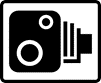 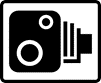 You have been caught speeding. Reason for violationYou have been caught speeding. Reason for violationYou have been caught speeding. Reason for violationYou have been caught speeding. Reason for violationYou have been caught speeding. Reason for violationYou have been caught speeding. Reason for violation Insufficient working out  Insufficient working out ☐  Incorrect mathematical statements (taking short cuts)☐  Incorrect mathematical statements (taking short cuts)☐  Spelling/Grammar☐  Spelling/Grammar☐ Have you checked your answer? ☐ Have you checked your answer? ☐ Units/Formula not stated☐ Units/Formula not stated☐ Other ……………………………………….☐ Other ……………………………………….Speed awareness course. Rewrite the highlighted violation.Speed awareness course. Rewrite the highlighted violation.Speed awareness course. Rewrite the highlighted violation.Speed awareness course. Rewrite the highlighted violation.Speed awareness course. Rewrite the highlighted violation.Speed awareness course. Rewrite the highlighted violation.Teacher feedback: Teacher feedback: Date: ______________      Issued by: ______________________Date: ______________      Issued by: ______________________Date: ______________      Issued by: ______________________Date: ______________      Issued by: ______________________☐ PASS              ☐ FAIL☐ PASS              ☐ FAILYou have been caught speeding. Reason for violationYou have been caught speeding. Reason for violationYou have been caught speeding. Reason for violationYou have been caught speeding. Reason for violationYou have been caught speeding. Reason for violationYou have been caught speeding. Reason for violation Insufficient working out  Insufficient working out ☐ Incorrect mathematical statements (taking short cuts)☐ Incorrect mathematical statements (taking short cuts)☐ Spelling/Grammar☐ Spelling/Grammar☐ Have you checked your answer?☐ Have you checked your answer?☐ Units/Formula not stated☐ Units/Formula not stated☐ Other ……………………………………….☐ Other ……………………………………….Speed awareness course. Rewrite the highlighted violation.Speed awareness course. Rewrite the highlighted violation.Speed awareness course. Rewrite the highlighted violation.Speed awareness course. Rewrite the highlighted violation.Speed awareness course. Rewrite the highlighted violation.Speed awareness course. Rewrite the highlighted violation.Teacher feedback: Teacher feedback: Date: ______________      Issued by: ______________________Date: ______________      Issued by: ______________________Date: ______________      Issued by: ______________________Date: ______________      Issued by: ______________________☐ PASS              ☐ FAIL☐ PASS              ☐ FAIL